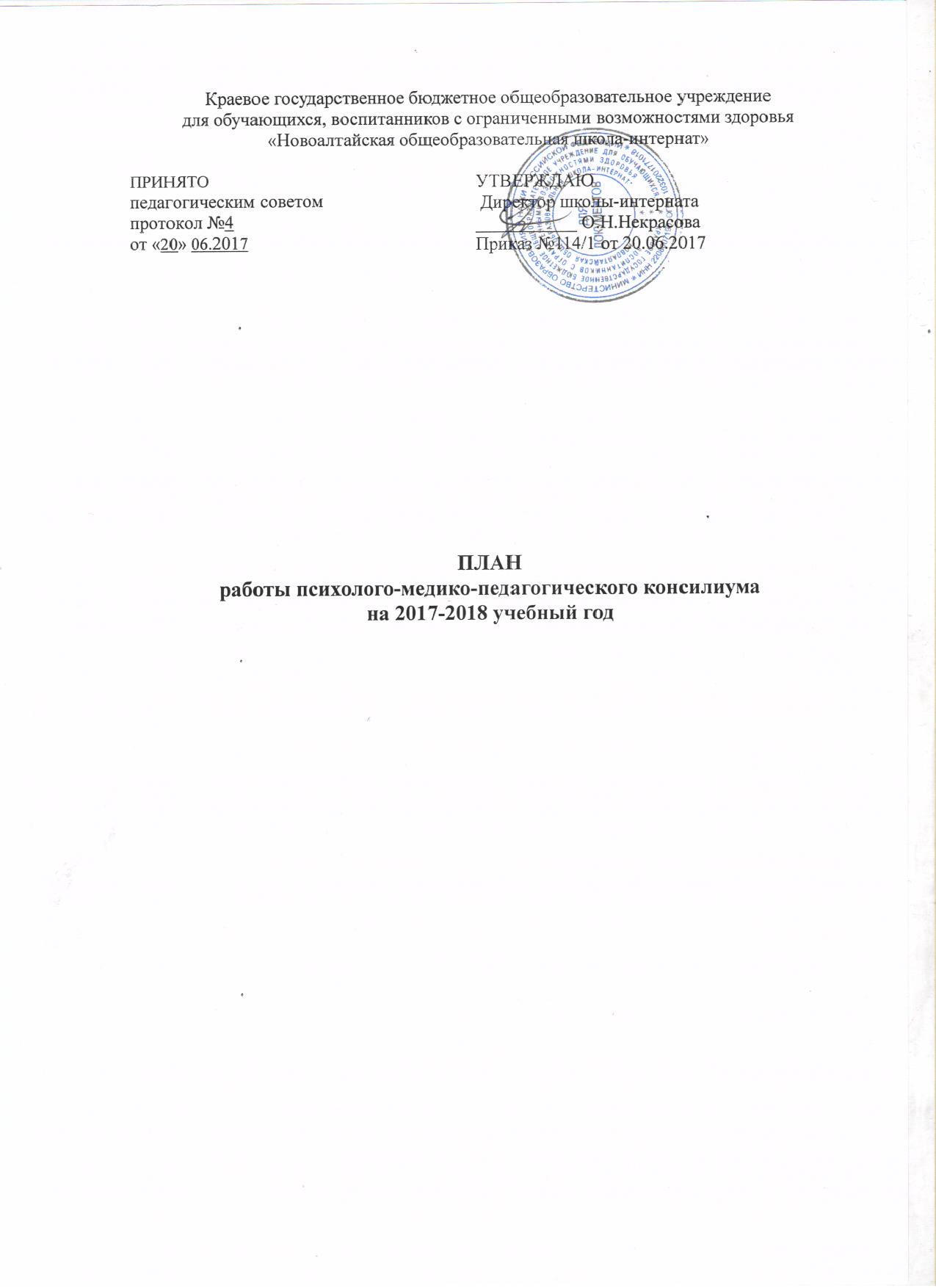 Цель ПМПк:обеспечение диагностико-коррекционного, психолого-педагогического сопровождения обучающихся с отклонениями в развитии, исходя из реальных возможностей и в соответствии с образовательными потребностями, возрастными и индивидуальными особенностями, состоянием соматического и нервно-психического здоровья;своевременное оказание помощи учителям и воспитателям в обеспечении индивидуального и дифференцированного подхода в обучении учащихся и в выборе эффективных методических приёмов, изучение личности школьника.Задачи ПМПк:выявление и ранняя (с 1-х дней пребывания ребёнка в образовательном учреждении) диагностика отклонений в обучении, развитии и/или социальной адаптации;профилактика физических, интеллектуальных и эмоционально-личностных перегрузок и срывов;выявление резервных возможностей развития;определение характера, продолжительности и эффективности специальной (коррекционной) помощи в рамках имеющихся возможностей;подготовка и ведение документации, отражающей актуальное развитие ребёнка, динамику его состояния, уровень школьной успешности.№МероприятияСрокиОтветственный1Обследование и диагностика вновь прибывших детей. Выявление детей «группы риска». Обследование воспитанников, обучающихся с целью определения коррекционно-развивающей помощи. Разработка адаптированных программ психолого-педагогического сопровождения.сентябрьПредседатель ПМПк2Адаптация обучающихся 1 и 6 классов к школьному обучению. Выявление проблем адаптационного периода.ОктябрьАпрельПедагог-психолог3.Эффективность реализации индивидуальных образовательных маршрутов в 3-11 классахСентябрь майПредседатель ПМПк3Эффективность реализации ФГОС в дошкольной группе, 1, 2 кл.Сентябрь,январь,майПредседатель ПМПк4Уровень готовности к ГВЭфевральПредседатель ПМПк5Выявление проблем самоопределения и профессиональной направленности выпускников. мартПредседатель ПМПк6Заседание педагогического консилиума по итогам.майПредседатель ПМПк7Внеплановые заседания.Примерная тематика заседаний:Изменение формы обучения.Обсуждение проблем в обучении, воспитании или социальной адаптации.Определение формы обучения для вновь прибывших в течение года учащихся.Работа с педагогами, классными руководителями по проблемам детей «группы риска».по запросу педагогов, родителей (законных представи-телей)Председатель ПМПк